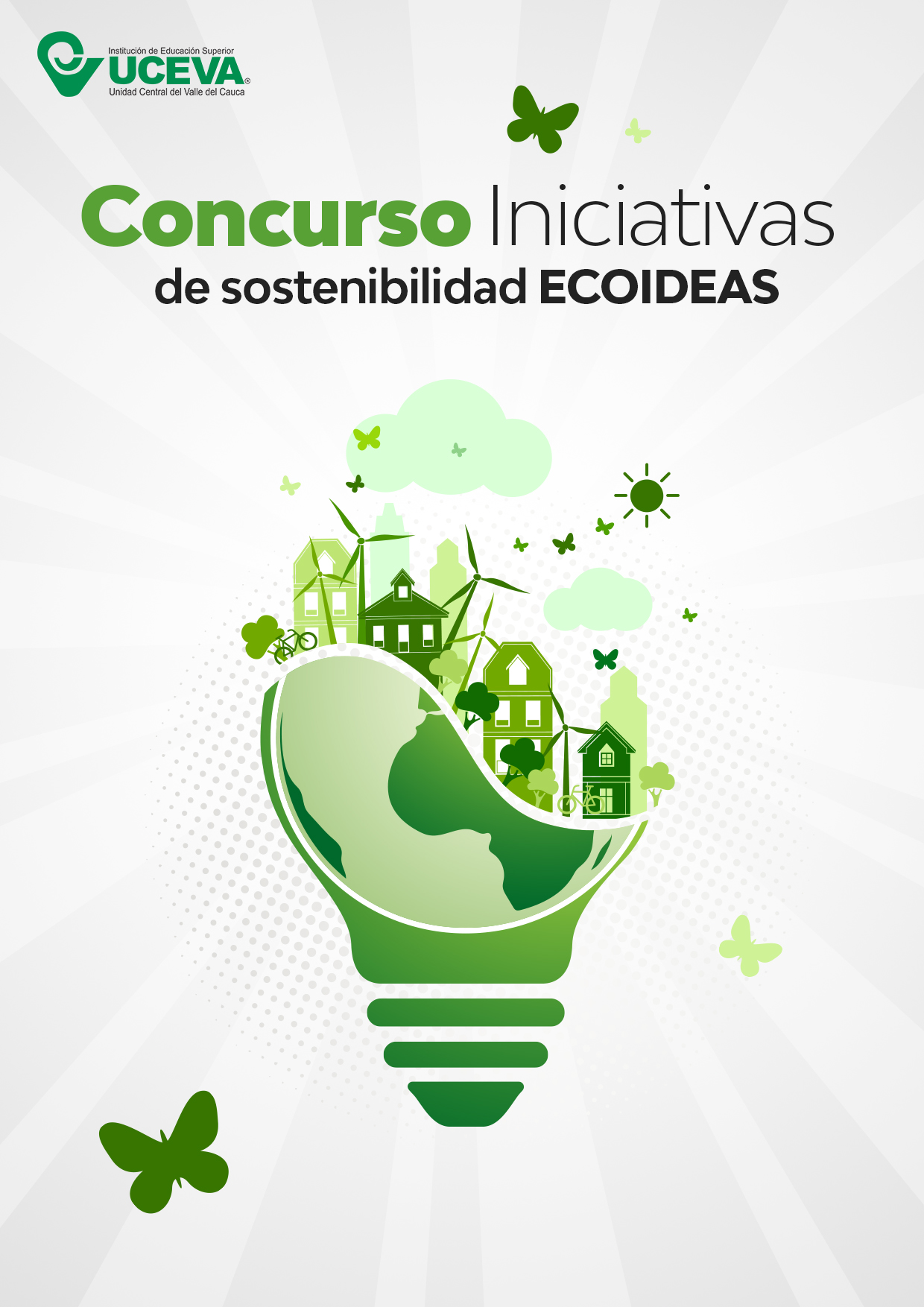 ANEXO 1.  FICHA PRESENTACIÓN DE LA INICIATIVA Y/O PROPUESTADOCENTE – ASESOR DE LA INICIATIVAESTUDIANTES INTEGRANTES DE LA INICIATIVA Y/O PROPUESTANota: este cuadro debe ser diligenciado para cada uno de los estudiantes integrantes del grupo.Elaboró y proyectó: Ing. Maria Johangeline Pérez Gonzalez Profesional Universitario, Oficina Planeación 1. Título de la iniciativa  y/o propuesta1. Título de la iniciativa  y/o propuesta2. Datos de la iniciativa  y/o propuesta2. Datos de la iniciativa  y/o propuestaLíneas de intervención de acuerdo a la Política de Responsabilidad Social y Ambiental de la UCEVALíneas de intervención de acuerdo a la Política de Responsabilidad Social y Ambiental de la UCEVAÁmbito de IntervenciónÁmbito de Intervención Estructura de la iniciativa Estructura de la iniciativaExplique brevemente la problemática social y/o ambiental abordar al interior de la instituciónExplique brevemente la problemática social y/o ambiental abordar al interior de la instituciónExplicar población beneficiaria Explicar población beneficiaria Breve descripción de la problemáticaBreve descripción de la problemáticaObjetivo general de la iniciativa y/o propuestaObjetivo general de la iniciativa y/o propuestaObjetivos específicos de la iniciativa y/o propuestaObjetivos específicos de la iniciativa y/o propuestaCronogramaCronogramaPresupuestoPresupuestoResultados esperadosResultados esperadosNombre y apellidosFacultadCorreoCelularNombre y apellidosCódigo de estudianteFacultadCarrera que cursa CorreoCelular